2023318EM48701HEMUO Instituto de Gestão e Humanização – IGH, entidade de direito privado e sem fins lucrativos, classificado comoOrganização Social, vem tornar público o resultado da Tomada de Preços, com a finalidade de adquirir bens, insumos eserviços para o HEMU - Hospital Estadual da Mulher, com endereço à Rua R-7, S/N, Setor Oeste, Goiânia, CEP:74.125-090.Art. 10º Não se exigirá a publicidade prévia disposta no artigoII. EMERGÊNCIA: Nas compras ou contratações realizadas em caráter de urgência ou emergência, caracterizadas pelaocorrência de fatos inesperados e imprevisíveis, cujo não atendimento imediato seja mais gravoso, importando em prejuízosou comprometendo a segurança de pessoas ou equipamentos, reconhecidos pela administração.Bionexo do Brasil LtdaRelatório emitido em 25/08/2023 11:24CompradorIGH - HEMU - Hospital Estadual da Mulher (11.858.570/0002-14)Rua R 7, esquina com Av. Perimetral s/n - Setor Oeste - GOIÂNIA, GO CEP: 74.530-020Relação de Itens (Confirmação)Pedido de Cotação : 306459882COTAÇÃO Nº 48701 - MATERIAL MÉDICO - HEMU AGO/2023Frete PróprioObservações: *PAGAMENTO: Somente a prazo e por meio de depósito em conta PJ do fornecedor. *FRETE: Só serão aceitaspropostas com frete CIF e para entrega no endereço: RUA R7 C/ AV PERIMETRAL, SETOR COIMBRA, Goiânia/GO CEP: 74.530-020, dia e horário especificado. *CERTIDÕES: As Certidões Municipal, Estadual de Goiás, Federal, FGTS e Trabalhista devemestar regulares desde a data da emissão da proposta até a data do pagamento. *REGULAMENTO: O processo de comprasobedecerá ao Regulamento de Compras do IGH, prevalecendo este em relação a estes termos em caso de divergência.Tipo de Cotação: Cotação EmergencialFornecedor : Todos os FornecedoresData de Confirmação : TodasFaturamentoMínimoPrazo deEntregaValidade daPropostaCondições dePagamentoFornecedorFrete ObservaçõesCientifica Médica Hospitalar LtdaGOIÂNIA - GOVanessa Nogueira - (62) 3088-9700vendas3@cientificahospitalar.com.brMais informações2dias após123R$ 200,0000R$ 300,0000R$ 250,000025/08/202305/09/202325/08/202330 ddl30 ddl30 ddlCIFCIFCIFnullnullnullconfirmaçãoDMI Material Medico Hospitalar LtdaGOIÂNIA - GODilamar Tome da Costa - (62) 3541-33342dias apósconfirmaçãodmigyn@hotmail.comMais informaçõesH M BorgesGOIÂNIA - GOHarley Borges - 62 3581-0361vitalmedgo@gmail.comMais informações2dias apósconfirmaçãoHIPROMED-MORIAH COMERCIO,IMPORTACAO E SERVICOS LTDABELO HORIZONTE - MG5 dias apósconfirmação456R$ 1.000,0000R$ 0,000025/08/202325/08/202325/08/202330 ddl30 ddl30 ddlCIFCIFCIFnullnullnullDANIEL REIS - 31 2551-5525vendas01@hipromed.com.brMais informaçõesHospcom Equipamentos Hospitalares Ltda -EPPGOIÂNIA - GO45 dias apósconfirmaçãoWeverton Luiz Coelho - 6198138-5132allef.moura@hospcom.netMais informaçõesInovmed Distribuidora De Medicamentos EMateriais Hospitalares EireliGOIÂNIA - GO5 dias apósconfirmaçãoR$ 1.000,0000Vinicius Gregorio - (62) 9857-9742vinicius.gregorio@hotmail.comMais informaçõesMedlinn Hospitalares Ltda - MeGOIÂNIA - GOADEMILTON DANTAS - 6239454005comercial@medlinn.com.brMais informações5dias após78R$ 100,0000R$ 150,000029/09/202331/08/202330 ddl30 ddlCIFCIFnullnullconfirmaçãoPablo Ferreira Dos Santos 04079917198GOIÂNIA - GO1dias apósPablo Ferreira Santos - 6238771635pasan@pasanhospitalar.comMais informaçõesconfirmaçãoProgramaçãode EntregaPreçoUnitário FábricaPreçoProdutoCódigoFabricanteEmbalagem Fornecedor Comentário JustificativaRent(%) Quantidade Valor Total Usuário4CATETER INTRAVENOSOPERIFÉRICO N1819687-CATETERINTRAVENOSOCXCientificaMédicanull;- MedilarNão atende o 1,6600 0,0000R$R$200 UnidadeR$332,0000DaniellyEvelynDISPOSITIVO SEGURANÇA -ATOXICO, APIROGENICO,ESTÉRIL, EMBALADOINDIVIDUALMENTE. COMRG.MS. DEVERÁ CONTERDISPOSITIVO DEPERIF.18G C/DISP.C/100 DESCARPACK ,DESCARPACKHospitalarLtdaprazo deentrega,pedidoPereira DaCruzemergencial.25/08/202311:17SEGURANÇA QUE ATENDA A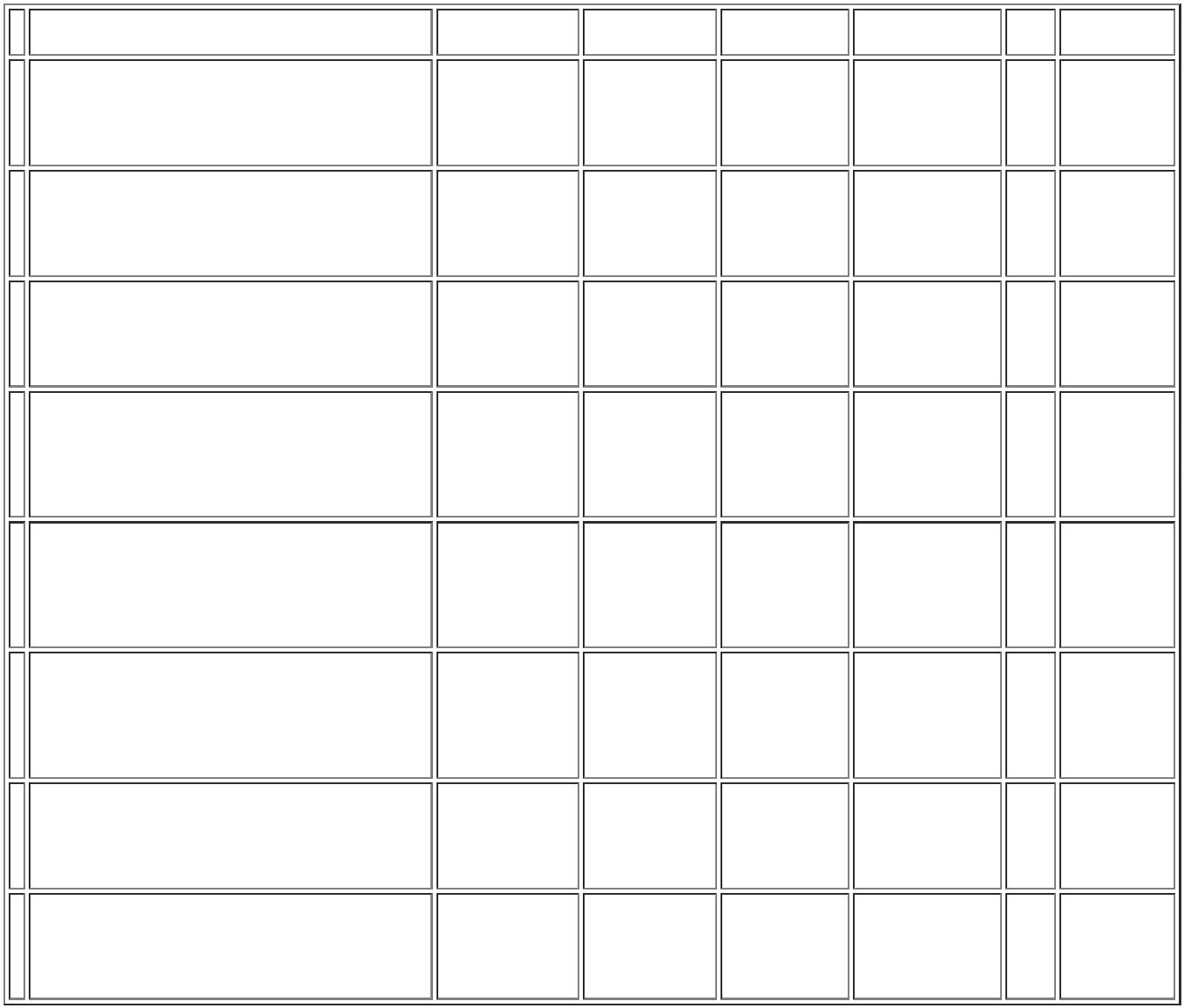 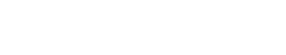 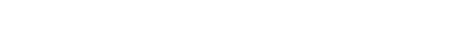 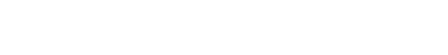 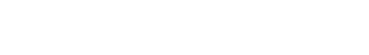 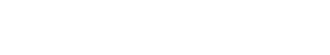 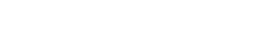 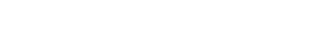 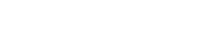 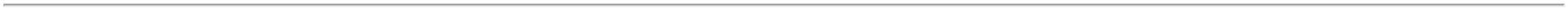 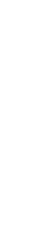 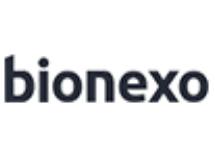 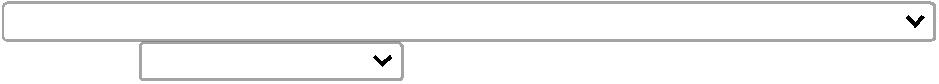 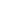 NR 32 E PORTARIA748/2011.1;- MedCenter e RMNão atendeas condiçõesdepagamento. - 1,5500 0,0000Ativa Nãoatinge oDaniellyEvelynPereira DaCruzCATETER NASAL TIPOOCULOS ESTERIL C/PRONGA ADULTO 2,10MESTERIL - UNIDADECATETER NASALTIPO OCULOSP/OXIGENIO ADULTO1,40M, EMBRAMEDCientificaMédicaHospitalarLtdaR$R$R$155,0000538047-UNDnull100 Unidade25/08/202311:17faturamentominimo.;-Hospdrogas eRM Nãoatendem ascondições depagamento. -PauloDaniellyEvelynPereira DaCruzCURATIVOHIDROCOLOIDEREG. EST.20X20CMC/5, CREMERCientificaMédicaHospitalarLtdaCURATIVO HIDROCOLOIDE20X20CM ESTERIL -UNIDADER$R$R$1138133-UNDnull100 UnidadeCarneiro,38,9700 0,00003.897,0000Bhfios e NLNão atende oprazo de25/08/202311:17entrega,pedidoemergencial.;- Sensorial eVolgen Nãoatende oprazo deentrega,TELA INORGANICA DEPOLIPROPILENO APROX.6X36CM -> MOD. MARLEXOU EQUIVALENTE PARAPREPARO DE HERNIAESTERIL PARA PRONTO USO.TELA POLIPROPILENDaniellyEvelynPereira DaCruz2CientificaMédicaHospitalarLtdaTELA INORGANICAPOLIPROP.26X36CM,WALTEXR$R$R$945,00002325179-UNDnullpedidoemergencial.RM Nãoatende ascondições depagamento.10 Unidade94,5000 0,0000-25/08/202311:1726X36CM - UNIDADETotalParcial:R$410.05.329,0000Total de Itens da Cotação: 23Total de Itens Impressos: 4Programaçãode EntregaPreçoUnitário FábricaPreçoProdutoCódigoFabricanteEmbalagem Fornecedor Comentário JustificativaRent(%) Quantidade Valor Total UsuárioDaniellyEvelynPereira DaDRENO TORAXICO N 30SOMENTETBO.S/CONEX.ESTERIL -UNIDADEDMI MaterialMedicoHospitalarLtda;- Ativa Nãoatinge ofaturamento 8,0000 0,0000minimo.DRENO DE TORAXTOROZAMM 30,ZAMMIR$R$12538159--UNIDADEnullnull3 UnidadeR$ 24,0000Cruz25/08/202311:17DaniellyEvelynPereira DaCruzFRASCOP/DRENAGEMTORACICADMI MaterialMedicoHospitalarLtdaFRASCO DE DRENAGEMTORACICA 2000ML - FRASCOR$R$138263UN-2 FrascoR$ 56,0000R$ 80,000028,0000 0,0000S/EXT.FR.TOROZAMM2000ML, ZAMMI25/08/202311:17TotalParcial:5.0Total de Itens da Cotação: 23Total de Itens Impressos: 2Programaçãode EntregaPreçoUnitário FábricaPreçoProdutoCódigoFabricanteEmbalagem Fornecedor Comentário JustificativaRent(%) Quantidade Valor Total UsuárioDaniellyEvelynPereira Da;- Labor Nãoatende oprazo deentrega,pedidoAGULHA COMDISPOSITIVO DESEGURANCAAGULHA DESC C/ DISP DER$R$R$1SEGURANCA 25G (0,50MM) X 63990(25MM) --CXH M Borgesnull2000 UnidadeCruz0,5500 0,00001.100,0000125X7MM, SR25/08/2023emergencial.11:17TotalParcial:R$2000.01.100,0000Total de Itens da Cotação: 23Total de Itens Impressos: 1Programaçãode EntregaPreçoUnitário FábricaPreçoProdutoCódigoFabricanteEmbalagem Fornecedor Comentário JustificativaRent(%) Quantidade Valor Total Usuário16PAPEL P/ CARDIOTOCRAFO 38283CTG 150 X 100 X15MM REFBISTOS/BT 350 - UNIDADE-PAPELTERMOSENSIVELPARACARDIOTOCOGRAFOTITS 150X100X150 -TECNOPRINTcxHIPROMED-MORIAHCOMERCIO,IMPORTACAOE SERVICOSLTDAnull-R$R$10 UnidadeR$550,0000DaniellyEvelynPereira DaCruz55,0000 0,0000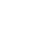 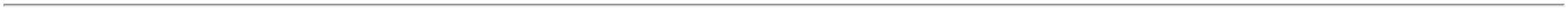 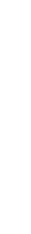 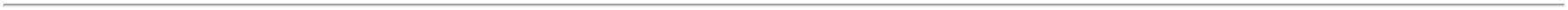 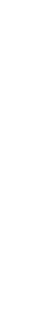 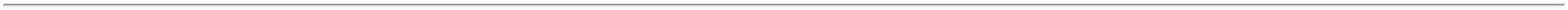 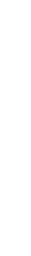 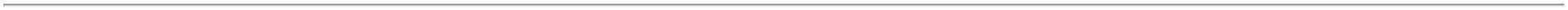 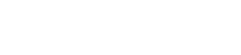 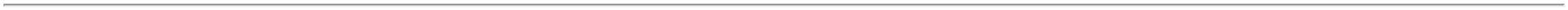 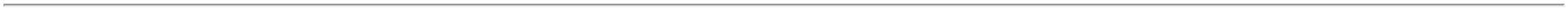 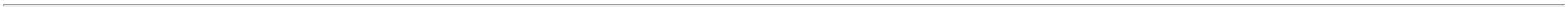 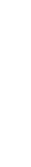 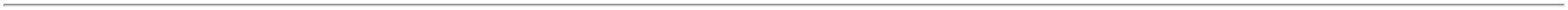 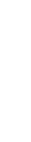 25/08/202311:17DaniellyEvelynPereira DaCruzHIPROMED-MORIAHCOMERCIO,IMPORTACAOE SERVICOSLTDA-PAPEL P/PAPEL TERMICO P/MONITOR FETAL 150 X 90MMCARDIOTOCO.COMEN STAR 5000150X90 150 FOLHASR$R$R$320,00001771955-CXnull-10 Folha32,0000 0,0000-TECNOPRINT25/08/202311:17TotalParcial:R$870,000020.0Total de Itens da Cotação: 23Total de Itens Impressos: 2Programaçãode EntregaPreçoUnitário FábricaPreçoProdutoCódigoFabricanteEmbalagem Fornecedor Comentário JustificativaRent(%) Quantidade Valor Total Usuário;- DbvRespondeufrete FOB -Belive Nãoatendem ascondições depagamento. -R. R. FerreiraNão atende oprazo deDaniellyEvelynPereira DaHospcomEquipamentosHospitalaresLtda - EPPfiltro de ar paraincubadora 2286,Fanem, FanemFILTRO P/INCUB.NEONATALADVANCED 08 - UNIDADER$R$R$1437975-caixanull100 UnidadeCruz185,0000 0,000018.500,000025/08/202311:17entrega,pedidoemergencial.TotalParcial:R$100.018.500,0000Total de Itens da Cotação: 23Total de Itens Impressos: 1Programaçãode EntregaPreçoUnitário FábricaPreçoProdutoCódigoFabricanteEmbalagem Fornecedor Comentário JustificativaRent(%) Quantidade Valor Total UsuárioCOMPRESSA CAMPOOPERAT. S/FIO RADIOPACO45CMX50CM -> COMPRESSACAMPO OPERAT. S/FIORADIOPACO 45CMX50CM -COMPRESSA CAMPO;- Santé,Nacional eGlobal Nãoatinge ofaturamentominimo. -Megamix eRM Nãoatende ascondições depagamento.InovmedDistribuidoraDeMedicamentosE MateriaisHospitalaresEireliDaniellyEvelynCAMPO OPERATORIOOPERATORIO 45 X 50 CM.COR BRANCA. S/FIO45 X 50 S/FIOPereira DaCruzR$R$R$1038859-RADIOPACO, SAOJOZE TEXTILHOSPITALARPCT/50null100 PacoteRADIOPACO 100%46,9000 0,00004.690,0000ALGODAO. 4 (QUATRO)CAMADAS. COM BAINHA EMOVERLOCK. AUSENCIA DEAMIDO E ALVEJANTEOPTICO. NAO ESTERIL.EMBAL. PCTE C/50 UN. REG.MS. - PACOTE COM 5025/08/202311:17TotalParcial:R$100.04.690,0000Total de Itens da Cotação: 23Total de Itens Impressos: 1Programaçãode EntregaPreçoUnitário FábricaPreçoProdutoCódigoFabricanteEmbalagem Fornecedor Comentário JustificativaRent(%) Quantidade Valor Total Usuário;Sol-Millennium,Viva, Biolinee HTS Nãoatende oprazo deentrega,DaniellyEvelynPereira DaCATETERACES.VEN.CENT.DUP LUMENCATETER VENOSOCENTRAL DL 5FR18GA/20GA 13CM,BIOMEDICALMedlinnHospitalaresLtda - MeR$R$R$575,0000238545-CXnull5 UnidadeCruz18GX13CM (PED) 5F -UNIDADEpedidoemergencial.115,0000 0,000025/08/2023-Absoluta11:17Não atendeas condiçõesdepagamento.;- Sol-DaniellyEvelynPereira DaCruzCATETER VENOSOCENTRAL MONOLUMEN 18GAX20(PEDIATRICO).,BIOMEDICALMillenniumNão atende oprazo deentrega,pedidoCATETERMedlinnHospitalaresLtda - MeACES.VEN.CENT.UNIC.LUMENR$R$R$550,00003638272--CXCXnullnull10 Unidade5 Unidade18GAX20CM (PED) -UNIDADE55,0000 0,000025/08/202311:17emergencial.CATETER VENOSO CENTRAL 38547PEDIATRICO DUPLO LUMENCATETER VENOSOCENTRAL DUPLOLUMEM 4FRX13CM ,BIOMEDICALMedlinnHospitalaresLtda - Me;- Viva,R$R$R$575,0000DaniellyEvelynPereira DaCruzBioline e HTS 115,0000 0,00004FR 22GX13CM - UNIDADENão atende oprazo deentrega,pedido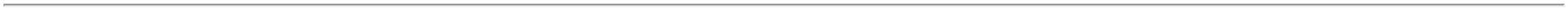 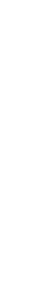 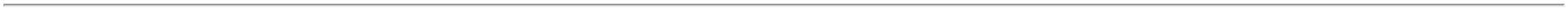 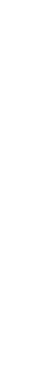 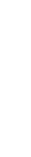 emergencial.- Eptica e25/08/202311:17Absoluta Nãoatende ascondições depagamento. -DispomedNão atinge ofaturamentominimo.;-Hospdrogas eDimaster Nãoatendem ascondições depagamento. -Ativa Nãoatinge ofaturamento 29,9000 0,0000minimo. -HTS Nãoatende oprazo deentrega,DaniellyEvelynPereira DaCruzSONDA FOLEY C/BALAO 5-10 DUPLAVIA 12FR 100%SILICONETRANSPARENTEESTERIL, BLENTASONDA DE FOLEY PUROSILICONE 2 VIAS N 12 -UNIDADEMedlinnHospitalaresLtda - MeR$R$R$598,0000205944-UNDnull20 Unidade25/08/202311:17pedidoemergencial.;- Santé,MedicamentalNão atinge ofaturamentominimo. -Med Center eDimaster Nãoatendem ascondições depagamento. -CBS, Gabisae MogamiDaniellyEvelynPereira DaCruzSONDA FOLEY 2VIAS 100%SILICONE FR - 30CMCOM BALAO ESTERILDESCARTAVEL - ,WELL LEADSONDA DE FOLEY PUROSILICONE 2 VIAS N 14 -UNIDADEMedlinnHospitalaresLtda - MeR$R$R$215881-UNDnull200 Unidade29,9000 0,00005.980,000025/08/202311:17Não atende oprazo deentrega,pedidoemergencial.;-HospdrogasNão atendemas condiçõesdepagamento. -Ativa Nãoatinge oSISTEMA DEASPIRACAOTRAQUEAL-ENDOTRAQUEAL-8FR, BOTAO 54CMDaniellyEvelynPereira DaCruzSONDA SISTEMA FECHADO2 ASPIRACAO TRAQUEAL N 08 37855MedlinnHospitalaresLtda - MeR$R$R$500,00002-1UNIDnull10 Unidade50,0000 0,0000-UNIDADE-10-CGH - CGH -CGHfaturamentominimo. -Dbv e CEIRespondeufrete FOB.25/08/202311:17TotalParcial:R$250.08.778,0000Total de Itens da Cotação: 23Total de Itens Impressos: 6Programaçãode EntregaPreçoUnitário FábricaPreçoProdutoCódigoFabricanteEmbalagem Fornecedor Comentário JustificativaRent(%) Quantidade Valor Total UsuárioCIRCUITO CPAP NASALP/OXIGENIO N 00 (00 <700G) -> CONJUNTOCOMPOSTO PELOSSEGUINTES ITENS: 01 (UM)GORRO; 01 (UM) TUBOCORRUGADO BRANCO; 01(UM) TUBO CORRUGADOAZUL; 01 (UM) CONECTORDaniellyEvelynPereira DaCIRCUITO CPAPNASAL PARAOXIGENIO No 00 - V22 MM; 01 (UM) COTOVELO90; 01 (UM) COTOVELOPablo FerreiraDos Santos04079917198R$R$R$599,9000734804-01null-10 KitCruz59,9900 0,0000EXPIRATÓRIO ESQUERDOCOM RAMO PRESSÃO; 01(UMA) LINHA DE-VENTCARE25/08/202311:17MONITORAÇÃO DEPRESSÃO; 01 (UM)COTOVELO INSPIRATÓRIODIREITO COM RAMOTEMPERATURA; 01 (UMA)CÂNULA NASAL N 00 -UNIDADE8CIRCUITO CPAP NASALP/OXIGENIO CANULA NASALN 01 (1000G A 1250G) ->CONJUNTO COMPOSTO34379-CIRCUITO CPAPNASAL PARAOXIGENIO No 1 -VENTCARE -01Pablo FerreiraDos Santos04079917198null;- Gabisa Nãoatende oprazo deR$R$10 KitR$599,9000DaniellyEvelynPereira DaCruz59,9900 0,0000entrega,PELOS SEGUINTES ITENS:VENTCAREpedidoemergencial.01 (UM) GORRO; 01 (UM)TUBO CORRUGADO25/08/202311:17BRANCO; 01 (UM) TUBOCORRUGADO AZUL; 01 (UM)CONECTOR 22 MM; 01 (UM)COTOVELO 90; 01 (UM)COTOVELO EXPIRATÓRIOESQUERDO COM RAMO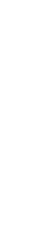 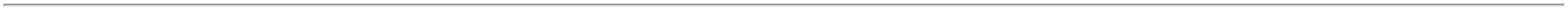 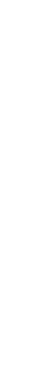 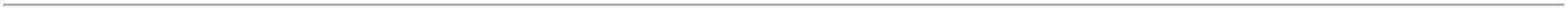 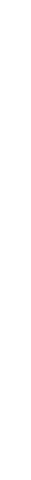 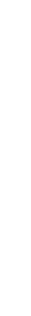 PRESSÃO; 01 (UMA) LINHADE MONITORAÇÃO DEPRESSÃO; 01 (UM)COTOVELO INSPIRATÓRIODIREITO COM RAMOTEMPERATURA; 01 (UMA)CÂNULA NASAL N 01 -UNIDADECIRCUITO CPAP P/OXIG.CANULA NASAL N 02 (1000 A2000G) -> CONJUNTOCOMPOSTO PELOSSEGUINTES ITENS: 01 (UM)GORRO; 01 (UM) TUBOCORRUGADO BRANCO; 01(UM) TUBO CORRUGADOAZUL; 01 (UM) CONECTORDaniellyEvelynPereira DaCruzCIRCUITO CPAPNASAL PARAOXIGENIO No 2 -VENTCARE -22 MM; 01 (UM) COTOVELO90; 01 (UM) COTOVELOPablo FerreiraDos Santos04079917198R$R$R$599,9000934380-01null-10 Kit59,9900 0,0000EXPIRATÓRIO ESQUERDOCOM RAMO PRESSÃO; 01(UMA) LINHA DEVENTCARE25/08/202311:17MONITORAÇÃO DEPRESSÃO; 01 (UM)COTOVELO INSPIRATÓRIODIREITO COM RAMOTEMPERATURA; 01 (UMA)CÂNULA NASAL N 02 -UNIDADEPROTETOR OCULAR PARAFOTOTERAPIA TAM. M ->CONFECCIONADA EMTECIDO DUPLO DEALGODÃOHIPOALERGENICO,ATOXICO, LIVRE DE LATEX EQUE NÃO SOLTE RESIDUOS,BLACKOUT INTEGRADO,ANATOMICO, ANTI-ESCARAAJUSTAVEL E SEM;- Impacto eDaniellyEvelynPereira DaCruzPROTETOR OCULARPARA FOTOTERAPIAMEDIO - KORS DOBRASIL - KORS DOBRASILR. R. FerreiraNão atende oprazo dePablo FerreiraDos Santos04079917198R$R$R$1934376-01null200 Unidade14,9900 0,00002.998,0000entrega,pedido25/08/202311:17emergencial.COSTURAS.. - UNIDADETotalParcial:R$230.04.797,7000Total de Itens da Cotação: 23Total de Itens Impressos: 4TotalGeral:R$3115.044.144,7000Clique aqui para geração de relatório completo com quebra de página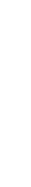 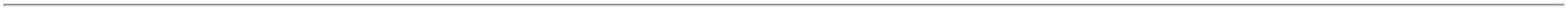 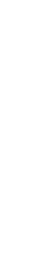 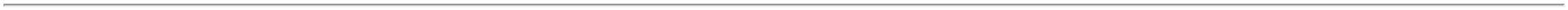 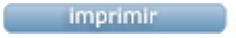 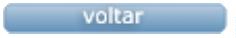 